ОтчётМБУК «СКЦ МО «Тихоновка»о проделанной работе за июль 2021 года31 июля 2021 г. провели праздничное мероприятие «День села»Днём транслировались видеофильмы в сети интернет, вечером небольшой концерт: Сырбу Виктория, песня "В моей душе покоя нет", Карюкина Людмила, песня " Тримай", Биньковские Дмитрий и Татьяна, песни "Медведица", " Спящая красавица". Были продемонстрированы видеоролики: "Декоративно-прикладное творчество", " "Поздравление односельчан от главы администрации МО "Тихоновка", предприятий, и жителей села", " День села 2015-2020 г.", " "Мама с компьютером", " День месяца ИЮЛЬ". В завершении мероприятия - салют в честь Дня села!В соцсетях и мессенджерах были размещены видеофильмы, показанные на экране и дополнительно: "Путешествие по селу (все улицы)", " Во саду ли, в огороде", "Операция " Ы", "Любовь и голуби". Всего участников 70 человек, зрителей 73.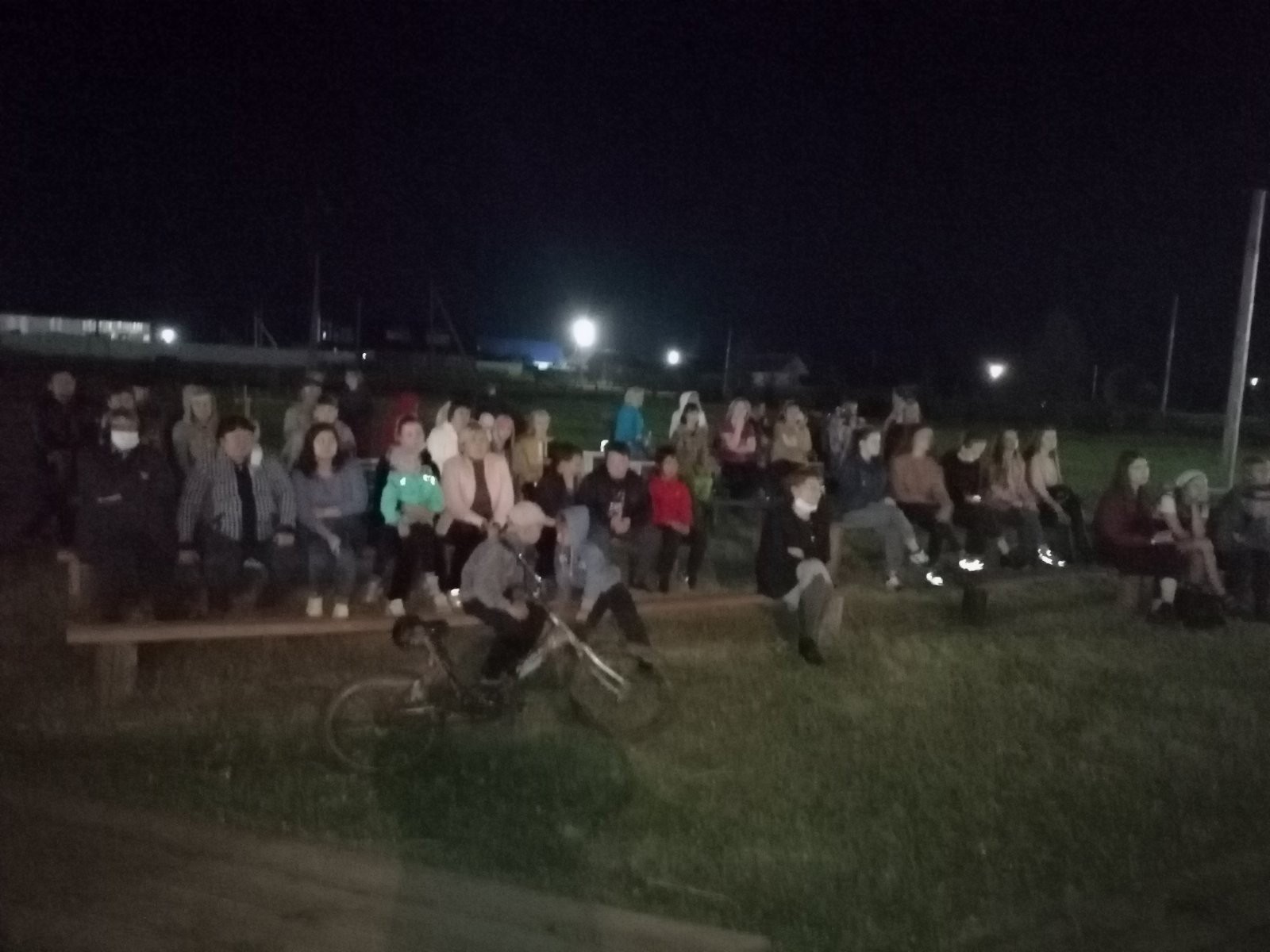 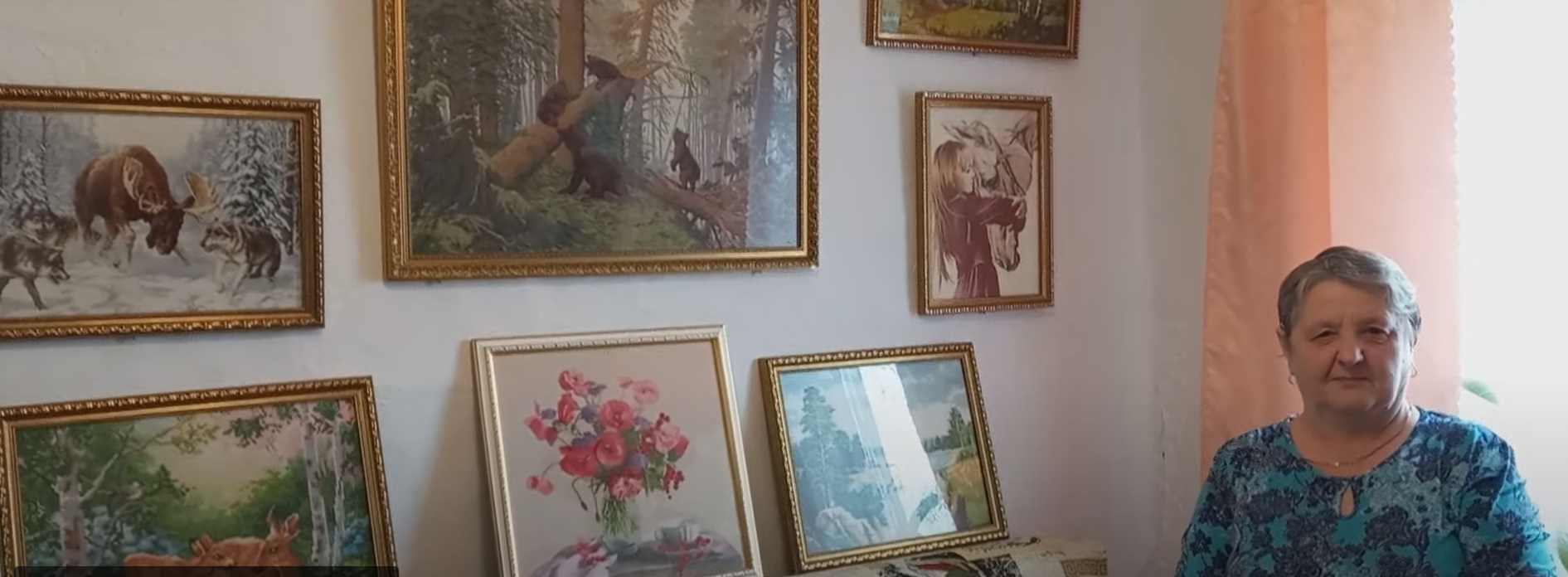 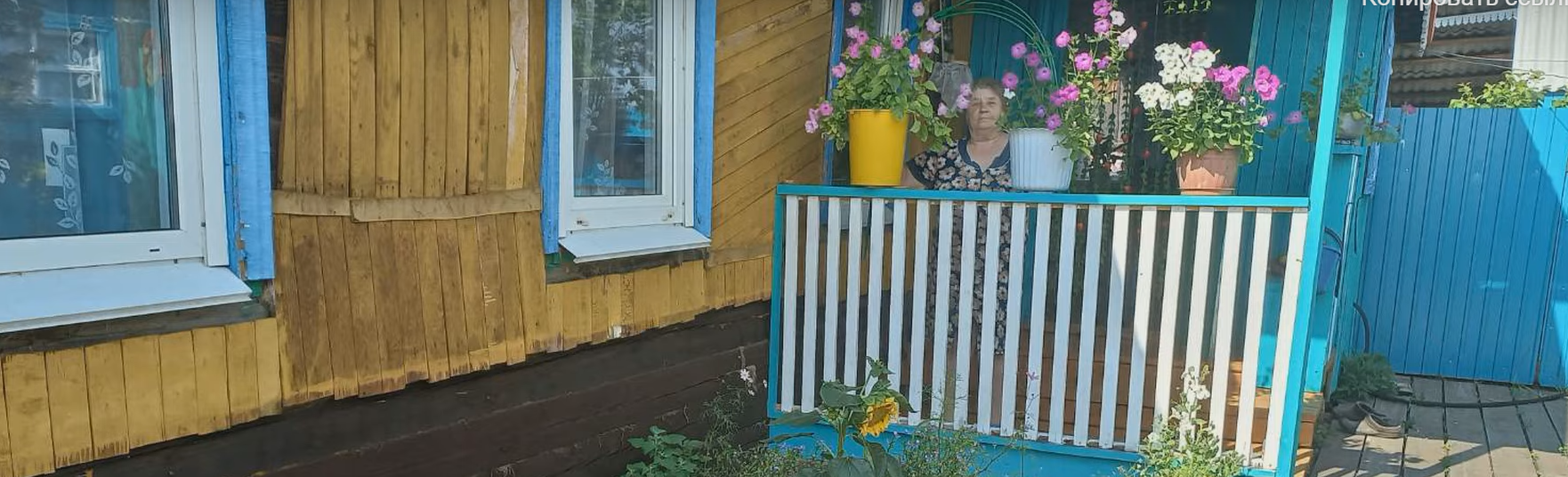 31 июля 2021 г. Продемонстрирован в соцсетях и мессенджерах  видеофильм «День месяца. Август»В фильме приняли участие 11 детей и 8 взрослых. Жители Тихоновки прислали свои фотографии и видео улиц, огородов, цветов в июле, стоп-кадры игр детей, сбор ягод, купание и отдых на каникулах. Холод Доминика, Шеломенцева Ева, Сухановы Эвелина и Полина прочли стихотворения про июль, Конечный Егор поздравил односельчан.. Так же в фильме приняли участие: Подгорный Марк, Кравчук Ксюша, Кикоть Диана, Шеломенцева Ева, Ершова Анна, Биньковская Маргарита, Биньковская Т.В., Комарова Е.Н., Даниленко Надежда, Федосеева А.Д., Кикоть Татьяна, Тяпкина О.А., Дудакова Л.П., Оболкина А.А.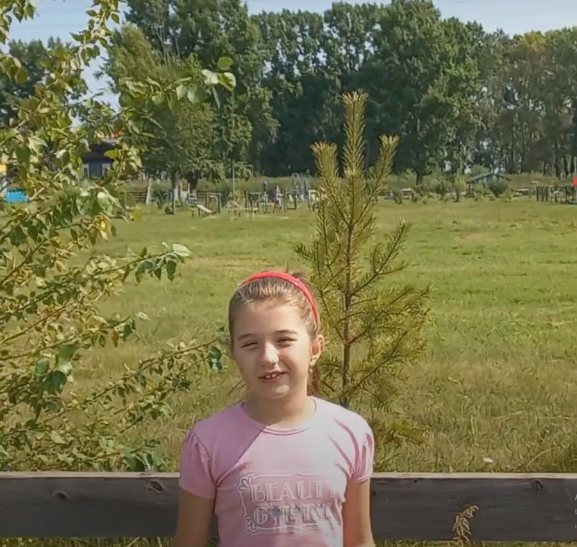 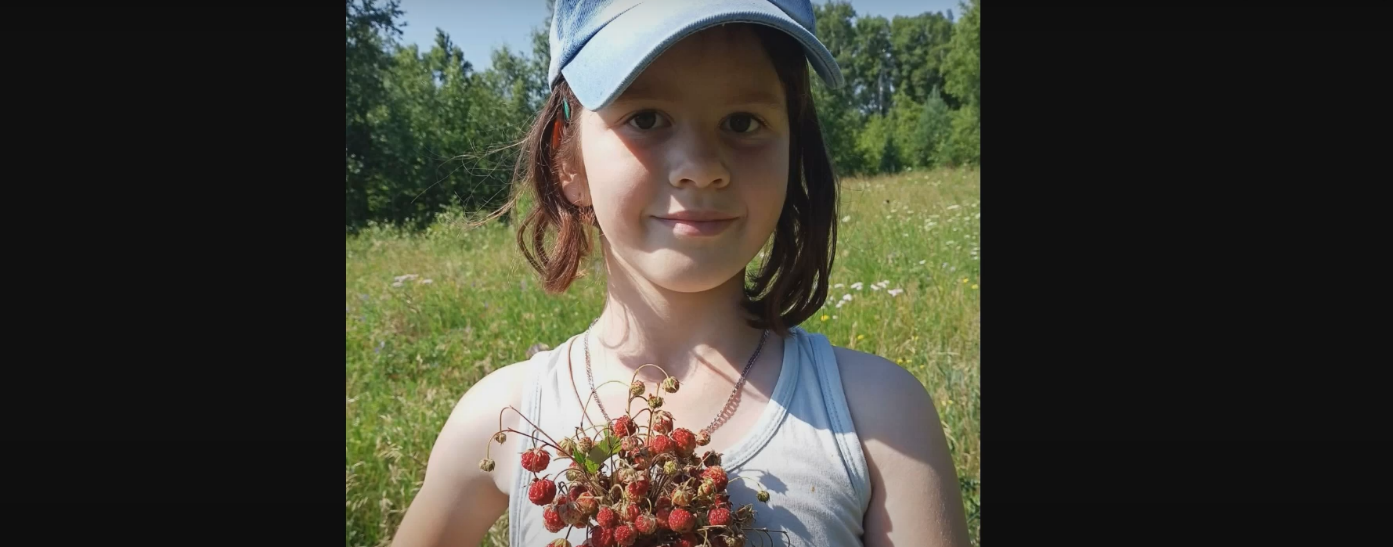 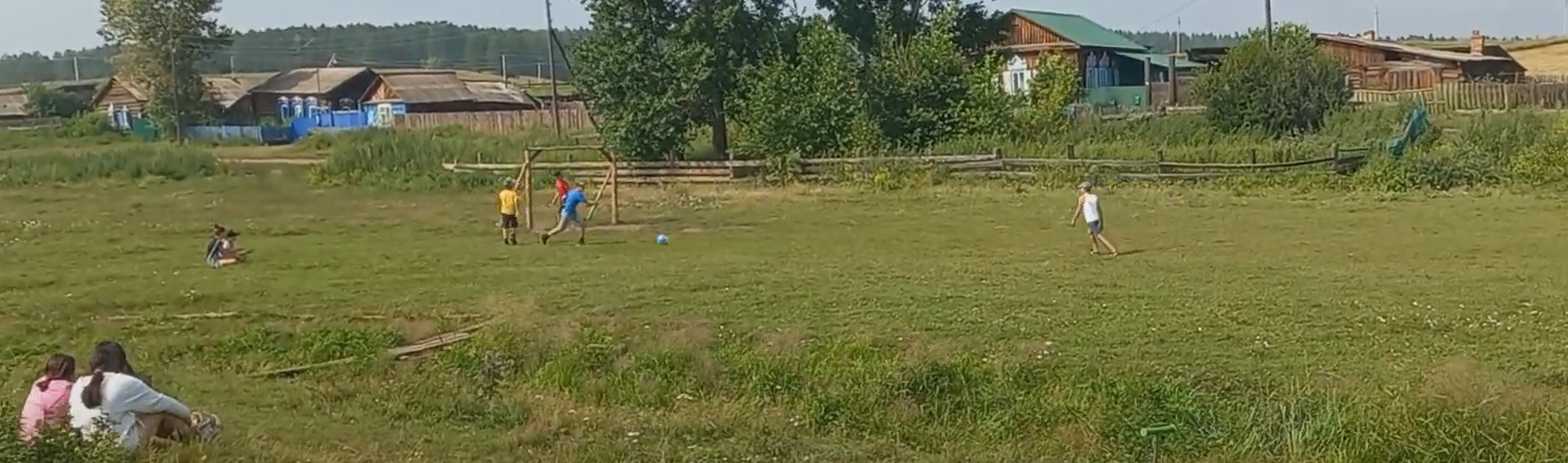 Работа с клубными формированиями:Клубное формирование «Голос» 6 человекКлубное формирование «Соло» 12 человек Театральный кружок «Сфера» 11  человекНародный коллектив «Берегиня»  0 человекФольклорный коллектив «Бережинка»  0 человекНародный ансамбль танца «Новое поколение» 0 человек«Артишок»12  человек«Патриот» 0 человек«Экспромт» 0  человек «Леди Фитнес» 33  человекаУчастники мероприятий 70  человекЗрителей 73   человека. Зрители дистанционно, просмотры (положительные отзывы) 2986 человекБыло обслужено населения всего 3203  человекДиректор МБУК «СКЦ МО «Тихоновка»_______________Е.Б. Сырбу